Stoke Hill Junior School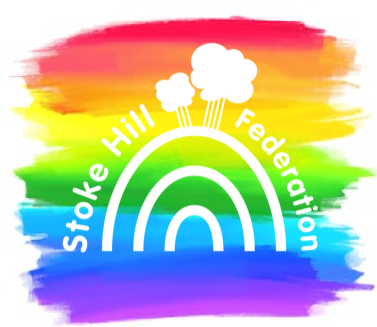 Update 27.11.20Key Messages Make sure your child gets to school at the right time and doesn’t arrive too early. This could avoid additional children having to isolate in the event of a Covid outbreak.Y3 and 5 – please get here between 8.30am and 8.40amY4 and 6 – please get here between 8.40am and 8.50amWear a mask on the school grounds if you need to drop off or pick up your child. Keep us updated. Let us know if your child, or anyone in your family, has symptoms (high temperature, new persistent cough, change or loss of the sense of taste or smell) or tests positive for Covid. If this is the case please keep your child at home until you have contacted us, and we will advise the necessary course of action.Countdown to Christmas…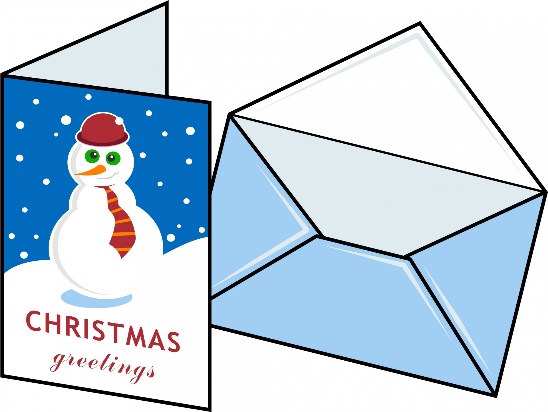 There are exciting things happening at the Infant and Nursery and Junior schools in the last few weeks of term. Here is the first of our weekly Christmas updates:From Tuesday 1st December – Friday 11th December, the children can bring Christmas cards into school to post to their friends and classmates. To comply with safety procedures, we are asking that they do not give these out by hand, but post in the boxes in their classroom so that we can quarantine the cards for a safe time. Please make sure the recipient’s first name, surname and class name are on the envelope so we can get them to the right person. These will be sorted and delivered on the Monday 7th and Monday 14th December. ‘Federation Stars’ Home Learning: This year, we would like the home stars to be photographed with their creative design. Please email your photos to stars@stokehill.devon.sch.uk by Friday 4th December. These photos will be included in a slide show in school during the final week of term. Please see the attached flyer for more details and internet inspiration Class Superstars - November 27th3G - My class has been brilliant this week because they have worked really hard on their maths and reading tests. 3T - My class has been brilliant this week because they have completed their Autumn Term assessments in an efficient and mature manner. You deserve the weekend break, 3T - well done!3M - My class has been brilliant this week because they have engaged really well with Numbots and have been trying really hard to get their coins and certificates.4CP - My class has been brilliant this week because they have all got on fantastically well with the Autumn Term Assessments. They are 4CP, and CP stands for ‘Clever Pupils’ this week. What will CP stand for next week?   4O - My class has been brilliant this week because they have approached everything with a positive mindset and shown great determination to do their very best. They have started some brilliant artwork in the style of William Morris, also! 4LP - My class has been brilliant this week because they now know how to draw like an artist. Their observations have been careful and they have used their imaginations to create some wonderful wrapping paper designs - sshhh, that’s a secret!5HM - Our class has been brilliant this week because they have made an enthusiastic start to the new DT project on cams.5J - My class has been brilliant this week because they have such an excellent attitude - even when I gave them a WHOLE MORNING of tests, they got on with it and did their best.  They have also been very creative in their ideas for the ending of Oliver Twist and I can’t wait to see how their stories resolve.5M - My class has been brilliant this week because they have shown how determined and motivated they are. They have worked incredibly hard as individuals and a class to gain some excellent results this week. I am very proud of them all!6M - My class has been brilliant this week because they have had such a positive and fantastic attitude towards their tests.  They have really pushed themselves and achieved some excellent results. You are all stars, 6M!6B - My class has been brilliant this week because they have been really focused when doing their tests. There have been huge improvements in Maths and Grammar scores and they should be very proud of their progress. Keep up the fantastic effort!6AE - Our class has been brilliant this week because they have worked really hard during their assessments - they have been very motivated to try and improve on their last score.  Now go and have a lovely weekend 6AE!